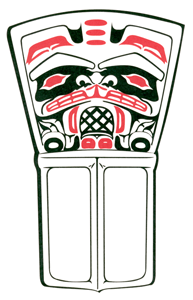 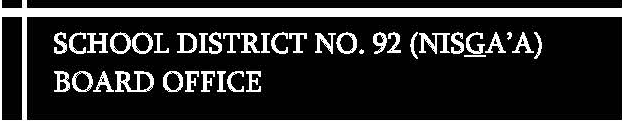 4702 Huwilp Road		Phone: 250-633-2228PO Box 240,			Fax: 250-633-2401Gitlaxt’aamiks, BCV0J 1A0CHEQUE REQUEST   Date _______________________________________   Vendor Name ________________________________   Cheque Amount ______________________________  Account # ___________________________________			  Reason  		 	  Approved By ________________________________			 Date _______________________________________			 Transaction # ________________________________			  Batch # ____________________________________